Общие признаки наркомании у человека и симптомы употребления различных наркотиковОт наркомании не застрахован никто – эта беда может прийти в любой дом и к любой семье. Прилежный отличник, безбашенный тусовщик, успешный бизнесмен – сегодня жертвы наркомании есть во всех социальных слоях и возрастных группах, начиная с подростков. В отличие от алкоголизма, явные признаки зависимости на первом этапе распознать довольно сложно, к тому же начинающие наркоманы очень осторожны и пытаются все скрыть. Но есть общие тревожные сигналы – в поведении, внешности, здоровье, – которые помогут понять, что с близким человеком случилось несчастье, и успеть его спасти.Содержание1 Основные признаки наркомании1.1 Внешность1.2 Проблемы со здоровьем1.3 Изменения в поведении1.4 Необычные предметы2 Симптомы на различных стадиях зависимости2.1 Первая2.2 Вторая2.3 Третья3 Особенности наркотических веществ3.1 Опиаты3.2 Каннабиоиды3.3 Психостимуляторы3.4 Галлюциногены3.5 Седативно-снотворные препараты3.6 Летучие наркотические веществаОсновные признаки наркоманииНаркотическая зависимость не только коварна, но и многолика. Существует множество типов наркотиков, и каждый влияет на беззащитный человеческий организм по-своему. Перемены во внешности, психике, поведении – у «кокаинщика», любителя марихуаны и токсикомана эти признаки могут заметно отличаться. Но есть и общие симптомы, которые явно скажут: перед вами – наркоман. Какие? — рассмотрим дальше.ВнешностьВ первую очередь проявляются внешние признаки наркомании:кожа становится бледной или подозрительно красной, шелушится или приобретает жирный блеск;в глазах появляется нездоровый блеск, они краснеют;зрачки постоянно расширены или сужены до невидимости;меняется мимика: лицо становится или слишком живым, или приобретает неизменное выражение (маскообразность);вокруг рта или в уголках губ может появиться сильное раздражение;на языке появляется налет или продольные трещины;на теле можно разглядеть одиночные следы от уколов или целые инъекционные дорожки, а также синяки или царапинки (на руках, под мышками, в паху и т.д.).Меняется и внешний вид человека: он перестает следить за собой, носит грязную и мятую одежду, отдает предпочтение темным цветам в гардеробе. Переходит на закрытые вещи с длинными рукавами, чтобы скрыть следы от иголок. Грязные сальные волосы, неухоженные ногти и несвежая одежда, солнцезащитные очки в любое время суток – классический облик наркомана.Видимые признаки развития наркомании у человека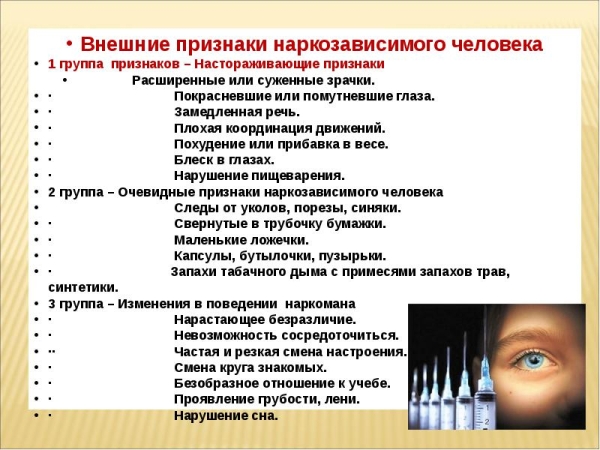 Проблемы со здоровьемЕсли родной человек начинает странно себя вести или перестает следить за собой, необходимо обратить внимание на его здоровье. Плохое самочувствие и постоянные болячки являются верными спутниками наркомании.Об употреблении запрещенных препаратов могут сказать следующие признаки:резкая потеря веса;наркоман жалуется на «сушняк» и пьет очень много жидкости;расстройства аппетита (долгое голодание, приступы обжорства, резкая любовь к сладкому);бессонница и нарушение режима дня (по ночам человек не может заснуть, а днем спят или находятся в полусонном состоянии);скачки артериального давления;постоянный насморк и кашель, которые не лечатся классическими лекарствами;желтые зубы и странный запах изо рта (при некоторых видах зависимости запах исходит и от одежды);желудочно-кишечные расстройства (запоры сменяются диареей).Изменения в поведенииНеобычное поведение, новые друзья, манера общения – это самые первые звоночки, которые могут сигнализировать о развитии наркомании и у подростков, и у взрослых людей:у наркозависимого резко меняется сфера интересов (любимые хобби, учеба перестают радовать, человек отказывается говорить о прежних увлечениях);круг общения тоже становится другим (с прежними друзьями наркоман практически не общается, нередко появляется новая, подозрительная компания);наркоманы всегда очень скрытны, подозрительны, перестают делиться с близкими своими переживаниями, не хотят рассказывать о своей жизни;подростки становятся рассеянны, могут застывать в одной позе на долгое время, возникают провалы в памяти;меняется речевая манера: наркоманы говорят отрывочно, отделываются резкими короткими фразами, часто отмалчиваются;начинаются проблемы с учебой, плохие отметки, наркозависимые часто прогуливают школу/колледж/вуз;у людей, принимающих запрещенные препараты, ощутимо меняется характер (они становятся раздражительны, замкнуты, с трудом идут на контакт);наблюдаются резкие перемены в настроении и состоянии: от эйфории и безмятежности к нервозности и скандалам, от сильного возбуждения к полной апатии;даже у самых спокойных начинаются вспышки гнева, немотивированная агрессия, грубость по отношению к членам семьи и любимым;у молодежи в речи появляются специфические словечки и сленг («травка», «план», «приход», «колеса», «соль» и др.);люди начинают врать своим близким, просить денег под самыми странными предлогами, на поздних стадиях – уносить вещи из дома.На видео о изменениях в поведении и внешности наркозависимого человека:Необычные предметыЕсли появились подозрения, что родной человек подсел на запрещенные препараты, необходимо присмотреться, не появились ли у него необычные личные вещи.Прием наркотиков нередко требует специальной «атрибутики», поэтому о возможной наркотической зависимости могут сказать следующие предметы:ампулы, шприцы или иглы;неизвестные таблетки;курительные трубки и кальян;плотные комочки с сильным запахом, похожие на пластилин;длинные папиросы – «косяки»;мини-весы;жгуты, шнуры или ленты для пережимания вен;почерневшие от огня ложечки;различные трубочки;клей, бутылки с ацетоном или растворителем.КАШЕЛЬ - НЕ ПРОБЛЕМА!
Эффективно борется с кашлем с первого дня заболевания, уменьшает хрипы, облегчает дыхание.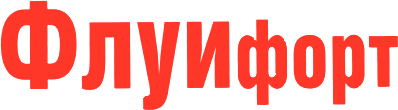 Узнать подробнееСимптомы на различных стадиях зависимостиНесмотря на тип наркотической зависимости и принимаемые препараты, любой наркоман проходит три стадии зависимости. Исключая те случаи, когда человеку хватает сил и поддержки врачей и близких, чтобы остановиться на первой или второй.На каждой из этих стадий – свои специфические признаки, которые говорят о том, что близкий человек стал наркоманом.ПерваяНа начальной стадии по внешним признакам трудно определить, что человек попал в капкан наркотической зависимости. Кожа еще здоровая, иногда могут расширяться/сужаться зрачки. Основные перемены – в поведении. Человек становится нервным, раздражительным, ищет новую компанию «единомышленников».Ближе к концу первой стадии начинают развиваться характерные признаки в виде небольших проблем со здоровьем – постоянный насморк, слезы, потеря веса. Возникают резкие перемены в настроении.На видео о первых признаках наркомании:ВтораяВ это время развивается физическая зависимость от наркотиков, что отражается на внешнем виде и здоровье. Наркоман выглядит все хуже: тусклая одутловатая кожа, круги под глазами, синяки и следы от уколов на коже. Человек легко цепляет простуду, мучается от скачков давления, бессонницы. Возникают мышечные боли, судороги, потеря аппетита.Появляются проблемы с учебой, конфликты в семье и на работе. Общение с прежними друзьями сводится к минимуму, человек отгораживается от близких, становится скрытным и агрессивным. Скачки настроения становятся все более частыми: слезы и приступы жалости к себе сменяются злобой и скандалами. В это время наркозависимые начинают врать родным, просить денег, воровать и уносить ценные вещи из дома.ТретьяНа третьей стадии физическая и психологическая деградация человека достигает своей высшей точки. Наркоман сильно худеет (хронические поносы этому только способствуют), перестает следить за собой. Из-за плохой кожи, разрушенных зубов, тусклых волос и ногтей выглядит очень изможденным, намного старше своих лет. Проблемы со здоровьем усиливаются, добавляются мучительные приступы абстиненции во время ломки,Характерными симптомами являются: апатия, полное отсутствие интереса ко всему, кроме очередной дозы, а все действия и усилия больного направлены только на поиск наркотиков.Особенности наркотических веществПризнаки и скорость развития наркотической зависимости зависят не только от личности и состояния здоровья начинающего наркомана, но и от препарата, который человек принимает. Очень важно знать и распознавать эти нюансы в поведении и внешнем виде, чтобы понять, какое вещество употребляет родной человек, и принять необходимые меры.ОпиатыГероин и другие опиаты погружают человека в состояние апатии. Самые явные признаки в поведении – это спокойствие, заторможенность, замедленная тихая речь. Наркотики убивают в человеке все инстинкты, яркие эмоции и желания. Наркозависимый отказывается от еды, секса, привычных развлечений. Заметный признак – патологическая любовь к сладким продуктам (от остальных наркомана попросту тошнит).Сухая кожа, узкие зрачки, стеклянный взгляд тоже говорят об опиоидной зависимости. Мышцы лица обвисают, мимика спокойная, отрешенная. Меняется голос – становится гнусавым, сиплым. Человек страдает от классических признаков простуды – насморк, кашель, слезы, лихорадка и озноб. Проблемы с кишечником и вечные запоры – тоже признак употребления опиатов.Признаки героиновой зависимости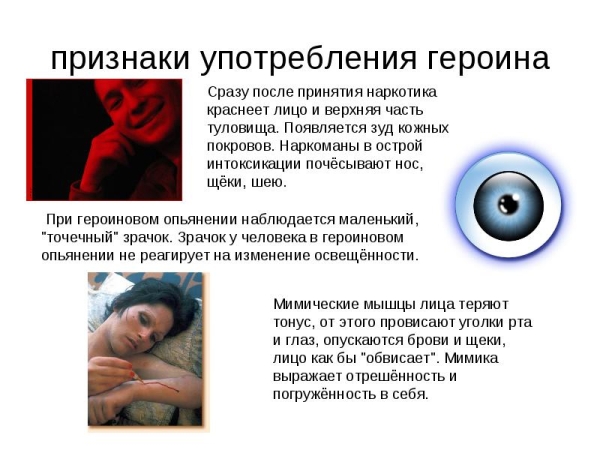 КаннабиоидыМарихуана на первом этапе, напротив, делает человека гипервозбужденным, веселым, активным, невероятно общительным и увлеченным. Быстрая речь, стремительные движения, проблемы с координацией в пространстве – признаки каннабиоидной зависимости.Впоследствии развивается депрессия, страдают мыслительные процессы, что отражается на учебе и работе. Нередко человек страдает от приступов паники, мании преследования, галлюцинаций.Внешние признаки – это красные глаза, расширенные зрачки, обостренная реакция на внешние раздражители. Самый заметный признак у человека, недавно употребившего марихуану или гашиш, — это невероятно сильный аппетит и жажда.ПсихостимуляторыПсихостимуляторы провоцируют еще более мощный всплеск активности, который может продолжаться несколько дней. Наркоману нужно куда-то бежать, что-то делать, он быстро говорит и двигается. Речь может быть несвязанной.При употреблении кокаина о такой зависимости скажут покрасневшее лицо, потливость, частый пульс, кровотечения из носа, потеря обоняния или вкуса. Также явные признаки употребления психостимуляторов – приступы эйфории, расстройства аппетита (вплоть до полной потери), аритмия и сердечная недостаточность.Впоследствии развиваются психозы, параноидальные мысли, приступы паники и галлюцинации. В поведении усиливается немотивированная агрессия.ГаллюциногеныПостоянные галлюцинации – основной симптом того, что человек «сидит» на галлюциногенах. Если он разговаривает сам с собой или неодушевленными предметами, видит и слышит несуществующие предметы – пора бить тревогу.Галлюциногены быстро вызывают перемены во внешнем виде (сухая кожа, расширенные зрачки), проблемы со здоровьем (учащенный пульс, гипертония, дрожание рук). Резко меняется поведение: человек становится подозрительным, вспыльчивым, агрессивным, нередки попытки суицида.Седативно-снотворные препаратыОб интоксикации и злоупотреблении успокоительными/снотворными скажут прежде всего перемены в настроении. Эйфория может сменяться полной апатией или агрессивностью (вплоть до попыток физического насилия) по отношению к родным. Трудности с вниманием, нарушения моторики, интеллектуальные расстройства – тоже последствия такой зависимости.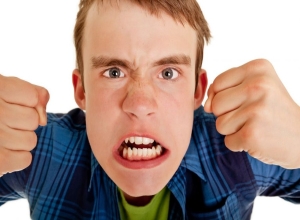 Основные физические проявления – заторможенность, невнятная речь, «пьяная походка», высыпания на коже, судорожные припадки, потливость. Страдает мимика, лицо превращается в своеобразную маску. Впоследствии могут развиться депрессия, приступы паранойи, галлюцинации и даже умственная инвалидность.Летучие наркотические веществаРаспознать токсикомана можно в первую очередь по внешним признакам: странный запах (клея, бензина) от одежды, пятна краски или растворителей на вещах, пустые бутылки или тряпки, которые человек прячет в своей комнате.Поведение подростка (они чаще становятся токсикоманами) очень странное: он украдкой нюхает свою одежду, по инерции подносит к носу ручки или маркеры, когда сидит за уроками или компьютером. Страдают мыслительные процессы, в результате ребенок плохо учится, конфликтует с учителями.Как и при других зависимостях, человек отказывается от еды, его часто тошнит, он резко худеет. Из-за ядовитых веществ постоянно болит голова, нарушается речь, походка и движения, появляется химический запах изо рта.Токсикоманы мучаются от бессонницы, становятся злыми и раздражительными. Возможны галлюцинации (слуховые и зрительные), депрессия и попытки суицида.Сравнительная таблица признаков наркотической зависимости табл.1:Сравнительная таблица признаков наркотической зависимости табл.2:СимптомыОпиатыКаннабиоидыПсихостимуляторыРасширенные зрачки+++Суженные зрачки+++Стеклянный взгляд+++Сухая одутловатая кожа+++Красное лицо+-+Раздражение вокруг губ-++Потеря обоняния или вкуса--+Маскообразное лицо+--Постоянные простуды (насморк, кашель)+--Запах изо рта или от одежды-+-Следы от уколов, синяки, царапины+-+Сильная эйфория-++Грубость и немотивированная агрессия+-+Безудержная активность-++Повышенный аппетит-+-Потеря аппетита+-+Любовь к сладкому++-Бессонница+++Нарушенная координация движений-++Замедленная или невнятная речь+-+Полная апатия+--Скачки давления и/или аритмия+++Желудочно-кишечные расстройства+++Галлюцинации (слуховые и зрительные)-+-Сильная головная боль+--СимптомыГаллюциногеныСедативно-снотворные препаратыЛетучие наркотические веществаРасширенные зрачки+-+Суженные зрачки---Сухая одутловатая кожа+++Красное лицо---Раздражение вокруг губ---Потеря обоняния или вкуса--+Маскообразное лицо-+-Постоянные простуды (насморк, кашель)---Запах изо рта или от одежды--+Следы от уколов, синяки, царапины---Сильная эйфория+++Грубость и немотивированная агрессия+++Безудержная активность+-+Повышенный аппетит---Потеря аппетита+++Любовь к сладкому---Бессонница+++Нарушенная координация движений+++Замедленная или невнятная речь-++Полная апатия---Скачки давления и/или аритмия+++Желудочно-кишечные расстройства+++Галлюцинации (слуховые и зрительные)+++Сильная головная боль++